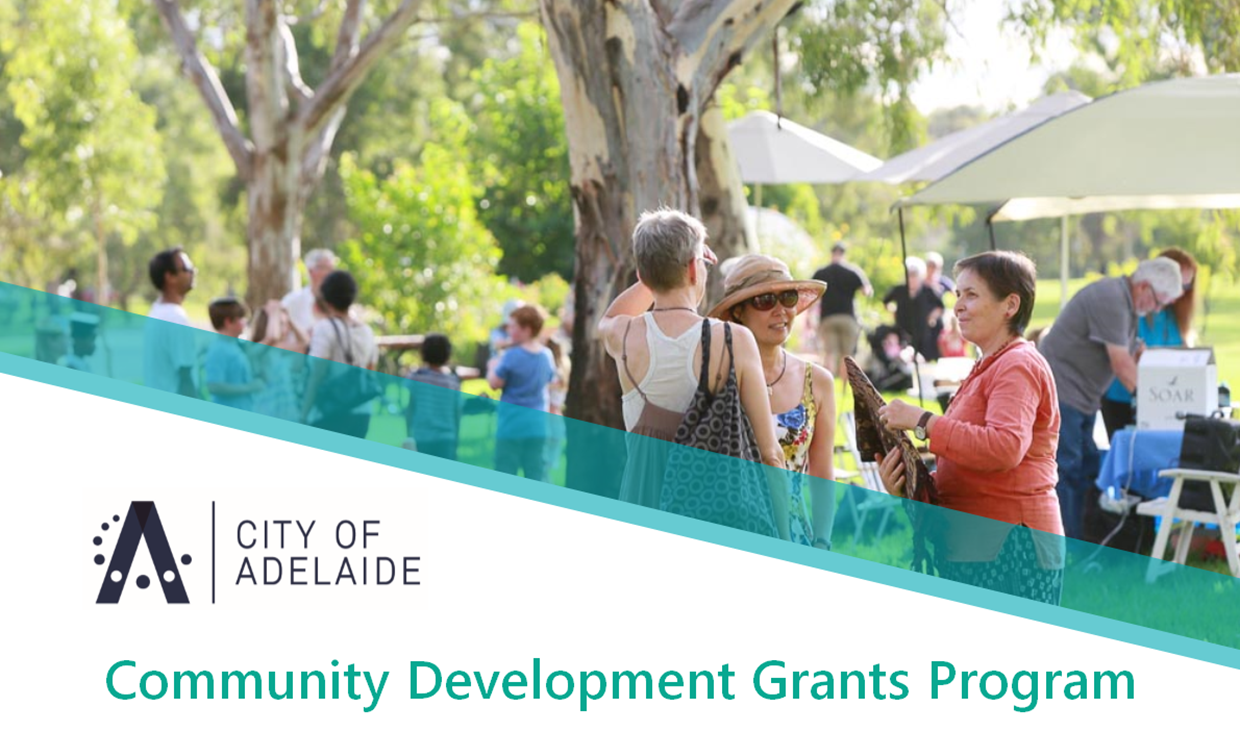 Category Two: (2)	Minor Grant Up to $10,000 per application Please refer to the Grant Guidelines and schedule before submitting an application and note that hard copy, faxed or emailed applications will not be accepted. Please indicate which program priorities your application directly relates to (10% of assessment):□	Encourage residents and community groups to actively participate in their local city community□	Strengthen reconciliation practices  □	Deliver inclusive responses to meet the needs of isolated and marginalised groups, including but not limited to services to vulnerable people who are affected by extreme weather conditions□	Promote lifelong learning  □	Increases volunteer participation□	Promote active participation in decision making □	Provide access to learning, services and ideas □	Create opportunities for people to connect with and welcome newcomers into their local neighbourhoodPart One – Application Summary 1. What partnerships relate to this application and what will each partner contribute both in kind and financial? (10% of assessment)Please provide evidence of support and partnerships in your documentation e.g. email or letter of support.Part Two - Application Details How does your application align with the strategic priorities of Council? (10% of assessment)How does your application align with key program priority areas outlined in the guidelines? (10% of assessment)How do you plan to engage your target group? Or how are you already engaging your target group? (10% of assessment)Please provide details of how you plan to deliver the project to achieve the outcome/s you outlined in Part One, including the consideration of risk, integration with other partners and innovation. (15% of assessment) Please provide details on how your project will undertake the following where applicable: (15% of assessment) Suggested 50 word maximum for eachUse renewable energy Promote sustainable travel to and from your project’s offerings Minimise waste to landfill Implement initiatives to save water and minimise water pollution Provide messaging on environmental sustainability issuesEnsure that your project is easy to access and experience for people of all abilities, including people with access requirementsEnsure that staff involved with your project have the capability to engage effectively with people of differing backgrounds, cultures and access requirementsEnsure that your project is accessible for disadvantaged and vulnerable groupsHow will you acknowledge City of Adelaide’s support, including a Welcome to Country and/or Acknowledgment of Country as recommended on Council’s website?Could your project proceed if only partial funding was received – please explain? Will ongoing funding support be required beyond the time outlined in this application? 	Yes					No	If yes, what is your plan for raising the required funds beyond this application period? Is there any other information you think is relevant to your application? Please add additional information if directly relevant.Budget Template - Income and Expenditure (10% of assessment)Please provide details on income and expenditure for the entire budget for your application, not just the funding you are requesting from the City of Adelaide.Items listed in the template are intended as a guide only.  Add, change and delete items to better reflect the income and expenditure for your application.The total amount of income and the total amount of expenditure should be equal.Highlight (boldface text) the budget expenditure items you are proposing to use Council’s funding for.Ensure that you have read the Community Development Grant Guidelines and are aware of the budget items and activities that are not eligible for funding from the City of Adelaide.Has Council funded your organisation over the last (3) three years?If yes, please provide details below:ChecklistBefore submitting your application make sure you have:Discussed your application with Grants Officer  Included a copy of your organisation's Certificate of Incorporation and most recent audited financial statement (or the auspice organisation)Included a copy of your Public Liability Insurance Certificate of Currency (if applicable) Included a copy of your Return to Work SA certificate of registration, or similar employee insurance policy, if paid staff are employed (if applicable)Completed all sections of the application formKept a copy of your application for future referenceApplicant CertificationI certify to the best of my knowledge that the statements made in this application are true. I have read the City of Adelaide’s Community Development Grants Program Operating Guidelines. I understand that should this application be approved by the City of Adelaide that I would be required to accept the conditions of the grant in accordance with the Council’s accountability and reporting requirements.Name Street AddressContact Person and PositionPhoneEmailName of ApplicationAmount of Funding Requested Date of Submission Name of ApplicationAssessment Weighting Brief Overview of the Application (Suggested 100 word maximum) NAWho is the target group for your application? (Refer Part 2 question 4)  10%How did you determine that this application was needed? What evidence do you have to support its development? (e.g. Service statistics, ABS data, anecdotal observations, local engagement)20%What outcome/s are you seeking to achieve? (These outcomes must align with the strategic priorities of Council and the Community Development grant program priorities)10%How will you measure your outcome/s?(Include both qualitative and quantitative measures)10%Where will the application take place? (It must be within the boundaries of the City of Adelaide including any of the Park Lands)NAWhat will Council’s funds be used for (e.g. marketing, infrastructure hires, performance fees, insurance etc)NAStart Date AND End DateNAPartnerContribution ConfirmedDCSI FundingProgram Funding $10,000Administration of ProgramIn-kind by organisation$4,000Local Resident GroupIn- kind volunteer hours$500Suggested 200 word maximum Suggested 200 word maximum Suggested 200 word maximum Suggested 500 word maximum Suggested 200 word maximum Suggested 200 word maximum Suggested 200 word maximum Suggested 50 word maximum - List AttachmentsINCOMEINCOMEITEMAMOUNTCity of Adelaide GrantApplicant’s ContributionApplicant’s financial contributionApplicant’s in-kind contribution (e.g. staff hours, volunteer hours, venue)Other Grants/Donations/ Partner ContributionsOther partner in-kind contribution (list all partners separately)Other partner financial contribution (list all partners separately)Other fundraising and donationsState or Federal Government funding for associated program fundingOther IncomeExhibition feesStall holder feesPerformance feesTicket Sales Other sales e.g.art work/ merchandiseService fee (e.g. client contribution)Total IncomeEXPENDITUREEXPENDITUREITEMAMOUNTWages / Associated CostsWagesTraining for volunteersTraining for staffAdministrationTelephoneTravelVolunteer reimbursement costsMarketing & PromotionRadioPrintingPoster / Flier DesignPostageSocial mediaInsurancesPublic liability insurance Personal accident insurance for volunteers Council FeesWastePark Lands hire feePark Lands services fees(e.g. gas, water, electricity)Approvals (e.g. DA)Road closure / traffic managementPermitsOtherPresenter / guest speaker feesCateringDesigns / plansEquipment and materialsTransport of materialsAPRA licenceLiquor licenceVenue hireTotal ExpenditureDate FundedAmount For What Purpose2019 - 20202018 - 20192017 - 2018Name of Delegated Officer / Auspice Organisation   Position Signature